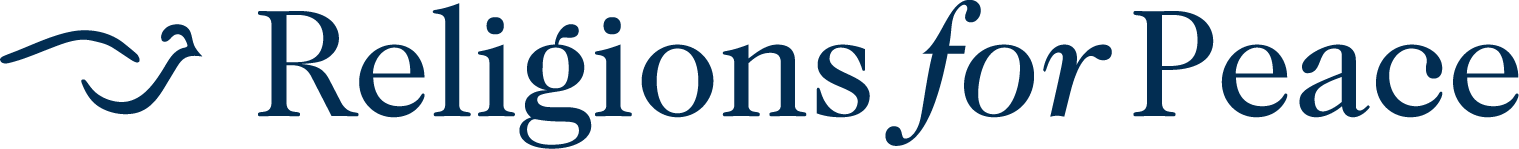 Religions for Peace Interreligious Humanitarian Emergency Coordination and Support – An Imperative Instigated by COVID-19At this critical juncture when the world is facing an unprecedent crisis brought about by COVID-19, there is an urgent need for us to act. Many from the Religions for Peace movement have already taken steps to address this new challenge and there are others who wish to do so but are unable to due to lack of funding. Religions for Peace International is working to mobilise funds to support interreligious efforts to fight COVID-19. If successful, Religions for Peace International will provide a small seed grant to those Interreligious Council (IRC)/interreligious networks who are able to propose clear impactful and timely interventions, based on a track record of prior service provision and/or advocacy work. Please fill out the following form along with the attached budge template and submit your emergency relief proposals by 15 September 2020. Successful IRCs will be provided with a contract and funds will be wire transferred to start the work. No funds will be transferred unless and until [an IRC SG/Director/Head: NAME] commits to the following:A weekly brief update from the date of wire transfer;A final narrative report including a financial report 15 days after the end of the project period.Templates will be provided for the above update, narrative and financial reports. ProposalName and Location (Country) of the Religions for Peace Interreligious Council / Organization: 
_____________________________________________________________________________Name and Title of Responsible Official: ___________________________________________BackgroundWhat is/are the challenges? __________________________________________________________What are the needs you propose to address the above challenge? ______________________________________________________________________________________________________________Summarise what you are concretely proposing to do? _____________________________________________________________________________________________________________________Why are you able to undertake the actions proposed below/What is your Interreligious Council prior track record in such an area? ________________________________________________________________________________________________________________________________________________Actions /ActivitiesHow will the proposed action(s) or activity/activities address the problem? (Please Describe Clearly):__________________________________________________________________________________________________________________________________________________________
________________________________________________________________________________________________________________________________________________________________________________________________________________________________________What are your anticipated results (Outputs, Outcomes, Impact): _____________________________________________________________________________ __________________________________________________________________________________________________________________________________________________________Target AreasCountry: __________________________________Provinces, Regions, States, Towns, Cities, Villages, Wadas, etc.: ____________________________ __________________________________________________BeneficiariesDirect Beneficiaries: _____________________________________________________________Indirect Beneficiaries: ____________________________________________________________Project Period(s)Date Begin:_______________Date End: _______________Required FundingAmount: _____________________________________________________________________Please Fill out the attached excel sheet for a detailed budget.Name and Signature of Responsible Official ______________________________________________________________________________